République Française Département de la Loire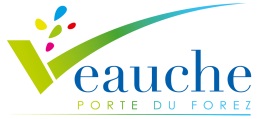 Ville de VeaucheLe vingt-neuf juin Deux Mille Dix Sept à 20 H 00, les membres composant le Conseil municipal de la commune de VEAUCHE se sont réunis, salle des conseils, sous la présidence de Madame Monique GIRARDON, Maire, après avoir dûment été convoqués, dans les délais légaux, le 23 juin 2017. PRESENTS : Monique GIRARDON, Michel CHAUSSENDE, Claire GANDIN, Gérard Zenga, Marie-Anne Robin, Michel Krupka, Liliane Bouchut, Nathalie Lassablière, Valérie Perrier, Christophe Reboulet, Olivier Jouret, Elodie BARDON,Excusés avec pouvoir : Gérard DUBOIS, Sylvie VALOUR,Excusés sans pouvoir : néantAbsents : Christian SAPY, Valérie TISSOT, Christophe BEGON, Jeanine Laroux, Alain Rieu, Suzanne Lyonnet, Pascale Ollagnier, Véronique Badet, Eric Leone, Bertrand Valla, Cyrille MURIGNEUX, Julien MAZENOD, SECRETAIRE DE SEANCE : Néant (quorum non atteint)POUVOIRS déposés en application de l'Article L2121-20 du Code Général des Collectivités Territoriales.Mandants	MandatairesGérard DUBOIS,	Christian SAPYSylvie VALOUR,	Michel CHAUSSENDEMadame Monique GIRARDON, Maire, procède à l’appel nominal des conseillers municipaux.Le quorum n’ayant pas été atteint lors de la séance du jeudi 29 juin 2017, une nouvelle convocation du Conseil Municipal sera faite en vertu de L. 2121-17 du code général des collectivités territoriales (CGCT).